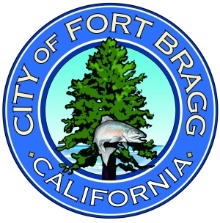 CITY OF FORT BRAGG416 N. Franklin Street, Fort Bragg, CA 95437NOTICE OF PUBLIC HEARINGNOTICE IS HEREBY GIVEN that the Fort Bragg City Council will conduct a public hearing on ILUDC Zoning Amendment 1-23 and LCP Amendment 1-23 to consider and introduce by title only an ordinance for Accessory Dwelling Units at a regularly scheduled meeting on Monday, December 11, 2023 at Town Hall, at the corner of Main and Laurel Streets (363 North Main Street), Fort Bragg, California. The public hearing will concern the following item:Zoning Amendments to the Inland and Coastal Land Use and Development Codes to Comply with Recent Changes in State of California Housing Law Related to Accessory Dwelling Units.FILE NUMBER: ILUDC 1-23 and LCP 1-23. 	(Former file numbers ZON 3-23 and ZON 4-23)FILING DATE: 1/1/2023APPLICANT: City of Fort BraggLOCATION: Residential and Commercial Zoning Districts in the Coastal Zone and the Inland Area.APN: VariousLOT SIZE: VariousZONING: RR, RS, RL, RM, RH, RVHENVIRONMENTAL DETERMINATION: Statutorily ExemptPROJECT DESCRIPTION: (1) Introduce, by title only, and waive further reading of Ordinance 895-2023 Amending Division 18 to the Fort Bragg Municipal Code to Amend Chapter 18.21.030(B)(C) "Residential District Allowable Land Uses and Permit Requirements" & 18.21.050 "Residential District Site Planning and Building Standards", to Repeal and Replace 18.42.170 "Second Units - Accessory Dwelling Unit and Junior Accessory Dwelling Unit" and to Amend Chapter 18.71.050 "Design Review" And Chapter 18.100 "Definitions" to Establish Regulations and Standards for Accessory Dwelling Units Pursuant to State Law. (2) Consider the Fort Bragg Planning Commission’s recommendation that the City Council submit an Local Coastal Plan Amendment Application (LCP 1-23) to the Coastal Commission amending Division 17 of the Fort Bragg Municipal Code to be consistent with State Laws relating to Accessory Dwelling Units by amending division 17 to the Fort Bragg Municipal Code to amend Chapter 17.21.030(B)(C) "Residential District Allowable Land Uses and Permit Requirements" & 17.21.050 "Residential District Site Planning and Building Standards", to Repeal and Replace 17.42.170 "Second Units" and to Amend Chapter 17.71.050 "Design Review" and Chapter 17.100 "Definitions" to Establish Regulations and Standards for Accessory Dwelling Units Pursuant to State Law.The hearing will be opened for public participation. All interested persons are invited to appear at that time to present their comments, either in person at Town Hall or virtually using the Zoom information provided at the time of agenda publication. The public comment period runs from the date this notice is published until the date of the hearing to allow sufficient time for submission of comments by mail. The document is available for review and/or copying during normal office hours at Fort Bragg City Hall, 416 North Franklin Street, Fort Bragg, California. The Agenda Item Summary and supporting documents that will be considered by Councilmembers will be available for review after publication of the agenda packet at Fort Bragg City Hall and also on the City’s website: https://www.city.fortbragg.com/. Written communications must be received no later than the meeting date. At the conclusion of the public hearing, the Fort Bragg City Council will consider the recommended environmental determination.DATED: November 22, 2023		________________________________		Cristal Munoz, Acting City ClerkPOSTING/MAILING ON OR BEFORE: November 30, 2023PUBLICATION DATE: November 30, 2023STATE OF CALIFORNIA	)	) ss.COUNTY OF MENDOCINO	)I declare, under penalty of perjury, that I am employed by the City of Fort Bragg in the Community Development Department; and that I caused this notice to be posted in the City Hall Notice case on or before November 30, 2023.________________________________Cristal Munoz, Acting City Clerk